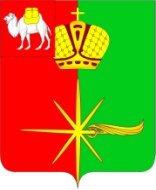 АДМИНИСТРАЦИЯКАРТАЛИНСКОГО ГОРОДСКОГО ПОСЕЛЕНИЯЧЕЛЯБИНСКОЙ ОБЛАСТИПОСТАНОВЛЕНИЕ_____________________________________________________________________________            1. Настоящий Порядок предоставления субсидии из бюджета Карталинского городского поселения Муниципальному унитарному предприятию Карталинского городского поселения «Расчетно-кассовый центр г. Карталы»  на выполнение работ, связанных с ремонтом кровли здания по адресу д. 42 по ул. Пушкина г. Карталы, (далее именуется - Порядок) определяет правила предоставления субсидии Муниципальному унитарному предприятию Карталинского городского поселения «Расчетно- кассовый центр г. Карталы»  на выполнение работ, связанных с ремонтом кровли здания по адресу д. 42 по ул. Пушкина г. Карталы (далее именуется - субсидия) на основании заключенного Соглашения (приложение 1 к настоящему Порядку).2. Предоставляемая субсидия носит целевой характер и не может быть использована на другие цели. Целью предоставления субсидии из бюджета Карталинского городского поселения Муниципальному унитарному предприятию Карталинского городского поселения «Расчетно-кассовый центр г. Карталы»  является выполнение работ, связанных с ремонтом кровли здания городской бани по адресу д. 42 по ул. Пушкина г. Карталы, частично разрушенной в результате ситуации, признанной чрезвычайной муниципального характера на территории города Карталы распоряжением от 19.09.2019г. № 554-р «О вводе режима чрезвычайной ситуации муниципального характера на территории города Карталы и Карталинского муниципального района» и решениями комиссии Карталинского муниципального района по предупреждению и ликвидации чрезвычайных ситуаций и обеспечению пожарной безопасности от 19.09.2019г. № 6-2019, от 23.09.2019г. № 7-2019, от 25.09.2019г. № 8-2019. 3. Получателем субсидии является Муниципальное унитарное предприятие Карталинского городского поселения «Расчетно- кассовый центр г. Карталы». 4. Предоставление субсидии осуществляется главным распорядителем бюджетных средств (далее именуется - ГРБС) - администрацией Карталинского городского поселения в пределах бюджетных ассигновании и лимитов бюджетных обязательств, предусмотренных в бюджете Карталинского городского поселения по соответствующим кодам классификации расходов бюджета на текущий финансовый год на цели, указанные в пункте 2 настоящего Порядка.5. Основанием для предоставления субсидии является Соглашение, заключенное между администрацией Карталинского городского поселения и Муниципальным унитарным предприятием Карталинского городского поселения «Расчетно-кассовый центр г. Карталы». Условия и сроки перечисления субсидии, порядок предоставления отчета, предусматриваются Соглашением.6. Размер субсидии составляет 100000,00 (сто тысяч) рублей, предоставляемой за счет средств резервного фонда администрации Карталинского городского поселения.7. Целевая субсидия, использованная не по целевому назначению, подлежат возврату в бюджет Карталинского городского поселения в соответствии с действующим законодательством.8. В случаях, определенных пунктом 7 настоящего Порядка, главный распорядитель бюджетных средств направляет получателю субсидии акт о выявленных нарушениях с указанием срока их устранения.9. В случае неустранения нарушений в сроки, указанные в акте, главный распорядитель бюджетных средств в течение трех рабочих дней направляет требование о возврате субсидии.10. В случаях неисполнения или ненадлежащего исполнения условий Соглашения о предоставлении субсидии, субсидия подлежат возврату на лицевой счет главного распорядителя бюджетных средств в течение 15 рабочих дней со дня получения требования о возврате субсидии.11. При невозврате субсидии в указанный срок главный распорядитель бюджетных средств принимает меры к взысканию субсидии, подлежащей возврату в бюджет Карталинского городского поселения, в судебном порядке.12. Ответственность за достоверность предоставляемых отчетных данных о фактически выполненной работе по ремонту кровли по адресу д. 42, ул. Пушкина г. Карталы несет Муниципальное унитарное предприятие Карталинского городского поселения «Расчетно- кассовый центр г. Карталы».13. Контроль за использованием субсидии осуществляется администрацией Карталинского городского поселения.ПРИЛОЖЕНИЕ 1                                                                  к Порядку предоставления субсидиииз бюджета Карталинского городского поселения Муниципальному унитарному предприятию Карталинского городского поселения «Расчетно- кассовый центр г. Карталы»  на выполнение работ, связанных с ремонтом кровли здания по адресу д. 42 по ул. Пушкина г. КарталыФормаСоглашение № ____между администрацией Карталинского городского поселения и Муниципальным унитарным предприятием Карталинского городского поселения «Расчетно-кассовый центр г. Карталы» о предоставлении субсидии из бюджета Карталинского городского поселения г. Карталы                                                                  «___» __________ 2019 годаАдминистрация Карталинского городского поселения, именуемая в дальнейшем – «Главный распорядитель средств местного бюджета», в лице временно исполняющего обязанности главы Карталинского городского поселения Протасовой Елены Васильевны, действующего на основании Устава Карталинского городского поселения и приказа  №14 от 31.08.2019 года, с одной стороны, и Муниципальное унитарное предприятие Карталинского городского поселения «Расчетно-кассовый центр г. Карталы, именуемое в дальнейшем – «Получатель» в лице директора Павловой Натальи Павловны, действующей на основании Устава, с другой стороны, вместе именуемые Сторонами, заключили настоящее Соглашение о нижеследующем.I. Предмет Соглашения1. Предметом настоящего Соглашения является предоставление в 2019 году из бюджета Карталинского городского поселения Муниципальному унитарному предприятию Карталинского городского поселения «Расчетно-кассовый центр г. Карталы субсидии на выполнение работ, связанных с ремонтом кровли здания по адресу: г. Карталы, ул. Пушкина, д. 42.2. Размер субсидии, предоставляемой из бюджета Карталинского городского поселения, в соответствии с настоящим Соглашением составляет 100000,00 (сто тысяч) рублей за счет средств резервного фонда администрации Карталинского городского поселения.II. Права и обязанности Сторон1. Главный распорядитель средств местного бюджета обязуется:1) Обеспечить перечисление Субсидии в соответствии с настоящим Соглашением на выполнение работ, связанных с ремонтом кровли здания по адресу: г. Карталы, ул. Пушкина, д. 42;2) Осуществлять контроль за соблюдением Получателем условий предоставления Субсидии, в том числе за соблюдением целей и порядка предоставления Субсидии Получателю.2. Главный распорядитель средств местного бюджета вправе:1) Запрашивать у Получателя документы и материалы, необходимые для осуществления контроля за соблюдением условий предоставления Субсидии.2) Потребовать частичного или полного возврата предоставленной субсидии в течение 15 рабочих дней с момента получения соответствующего уведомления, но не позднее 31 декабря текущего финансового года, в случаях нецелевого расходования выделенных средств, неисполнения или ненадлежащего исполнения условий Соглашения.3. Получатель обязуется:1) Обеспечивать выполнение условий предоставления Субсидии, установленных настоящим Соглашением, в том числе:направлять средства Субсидии на финансовое обеспечение расходов и достижение целей, указанных в пункте 1 настоящего Соглашения;2) предоставлять по запросу Главного распорядителя средств местного бюджета и в установленные им сроки информацию, документы и материалы, необходимые для проведения проверок исполнения условий настоящего Соглашения, иных контрольных мероприятий;3) предоставлять Главному распорядителю средств местного бюджета отчет об использовании Субсидии по форме и в сроки, им установленные (приложение №1);4) возвращать Субсидию частично или в полном объеме в случае:- нецелевого использования средств предоставленной Субсидии;- неисполнения или ненадлежащего исполнения условий Соглашения;- фактического осуществления Получателем расходов в суммах меньших, чем утвержденный объем Субсидии.III. Ответственность Сторон1. В случае неисполнения или ненадлежащего исполнения обязательств, определенных настоящим Соглашением, Стороны несут ответственность в соответствии с законодательством Российской Федерации.IV. Срок действия Соглашения1. Настоящее Соглашение вступает в силу с даты подписания обеими Сторонами и действует до «____» ________ 20__ г.V. Заключительные положения1. Изменение настоящего Соглашения осуществляется в письменной форме в виде дополнений к настоящему Соглашению, которые являются его неотъемлемой частью.2. Расторжение настоящего Соглашения допускается по соглашению Сторон или по решению суда по основаниям, предусмотренным законодательством Российской Федерации.3. Споры между Сторонами решаются путем переговоров или в судебном порядке в соответствии с законодательством Российской Федерации.4. Настоящее Соглашение составлено в двух экземплярах, имеющих одинаковую юридическую силу, по одному экземпляру для каждой Стороны Соглашения.VI. Платежные реквизиты СторонГлавный распорядитель                                             Получательсредств местного бюджета                Место нахождения                				Место нахожденияБанковские реквизиты					Банковские реквизитыИНН                              				          ИННБИК                              				          БИКр/с                              				          р/сл/с                              				          л/сРуководитель                    			          Руководитель_______________                 			______________________      (Ф.И.О.)                         			            (Ф.И.О.)М.П.                            				М.П. Приложение №1                 к Соглашению о                 предоставления субсидииОтчетоб использовании субсидии, предоставленной из бюджета Карталинского городского поселения  Муниципальному унитарному предприятию «Расчетно-кассовый центр города Карталы» на 01 __________ 201_ года до 5 числа, следующего за отчетным периодомДиректор  _________________                _______________________«26» сентября 2019    № 337                                                                                           г. КарталыОб утверждении Порядка предоставления субсидиииз бюджета Карталинскогогородского поселения Муниципальному унитарному предприятию Карталинского городскогопоселения «Расчетно- кассовый центр г. Карталы»  на выполнение работ, связанных с ремонтом кровли здания по адресу д. 42 по ул. Пушкина г. Карталы            В соответствии с Федеральным законом от 06.10.2003года №131-ФЗ «Об общих принципах организации местного самоуправления в Российской Федерации», Бюджетным кодексом Российской Федерации, администрация Карталинского городского поселения ПОСТАНОВЛЯЕТ:          1. Утвердить прилагаемый Порядок предоставления субсидии из бюджета Карталинского городского поселения Муниципальному унитарному предприятию Карталинского городского поселения «Расчетно- кассовый центр г. Карталы»  на выполнение работ, связанных с ремонтом кровли здания по адресу д. 42 по ул. Пушкина г. Карталы.          2. Разместить настоящее постановление на официальном сайте администрации Карталинского городского поселения.          3. Контроль исполнения настоящего постановления оставляю за собой.Врио главы Карталинского городского поселения                                                       Е.В. Протасова           В соответствии с Федеральным законом от 06.10.2003года №131-ФЗ «Об общих принципах организации местного самоуправления в Российской Федерации», Бюджетным кодексом Российской Федерации, администрация Карталинского городского поселения ПОСТАНОВЛЯЕТ:          1. Утвердить прилагаемый Порядок предоставления субсидии из бюджета Карталинского городского поселения Муниципальному унитарному предприятию Карталинского городского поселения «Расчетно- кассовый центр г. Карталы»  на выполнение работ, связанных с ремонтом кровли здания по адресу д. 42 по ул. Пушкина г. Карталы.          2. Разместить настоящее постановление на официальном сайте администрации Карталинского городского поселения.          3. Контроль исполнения настоящего постановления оставляю за собой.Врио главы Карталинского городского поселения                                                       Е.В. Протасова                                                                                    Утвержден                                                                                 постановлением администрации                                                                            Карталинского городского                                                                        поселения                                                                       от «___»____________ 2019 года                                                                                    Утвержден                                                                                 постановлением администрации                                                                            Карталинского городского                                                                        поселения                                                                       от «___»____________ 2019 годаПорядок предоставления субсидиииз бюджета Карталинского городского поселения Муниципальному унитарному предприятию Карталинского городского поселения «Расчетно- кассовый центр г. Карталы» на выполнение работ, связанных с ремонтом кровли здания по адресу д. 42 по ул. Пушкина г. Карталы Порядок предоставления субсидиииз бюджета Карталинского городского поселения Муниципальному унитарному предприятию Карталинского городского поселения «Расчетно- кассовый центр г. Карталы» на выполнение работ, связанных с ремонтом кровли здания по адресу д. 42 по ул. Пушкина г. Карталы № п/пКБКПоступилоИзрасходованоОстаток